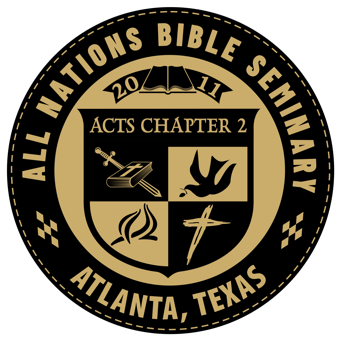 Course SyllabusBIB-405 Ordinances of the ChurchInformation	Office Location:	702 Holly Street, Atlanta, TX 75551 Telephone:	Office – (903) 796-5308E-mail:	info@anbseminary.orgOffice Hours:	By appointmentCourse Identification	Course Number:	BIB-405Course Name:	Ordinances of the ChurchCourse Hours:	3.0 Prerequisites:Course Description/Overview	When the Lord calls us to serve Him, it is just like the start of a foot race. We are excited, full of strength and ready to run. However, a short while down the track, we discover that it takes more than our initial excitement if we want to last for the next 20, 30 or 50 years. And it takes even more to finally cross the finish line and win the prize. The purpose of this course and all our courses is to equip those whom God has called with solid biblical knowledge and doctrine. All must first consider and understand their calling and then find the courage and strength, through God’s grace, to endure until He has finished His purpose through us. Surely there will be no greater joy for us than one day to exclaim, like Paul: “I have fought a good fight, I have finished my course, I have kept the faith” (2 Timothy 4:7).Course Learning Objectives	The major objective of this course is:That the student will gain a greater understanding of the bibleThat the student will learn sound biblical doctrineThat the student will learn how to help others with understanding the bibleCourse Resources	Required Course TextThe Holy BibleTextbook as provided by the seminaryCourse FeesNone.AssignmentsIn all of our classes you will be given bible reading assignments and then be assigned papers to write. We will not put a time limit on particular assignments however if the student tends to stop showing interest or turning in papers ina reasonable length of time the said student will be dropped from our roles.Proper Document Format must be typed and submitted as follows: (Use for all work in this seminary)Set your margins for 1 inch on the top, bottom and sides of your paper. Select a simple font, such as Arial, Tahoma, Verdana or Times New Roman, in 11- or 12-point. Anything smaller will be difficult to read; anything larger will give the unfortunate impression that you are trying to force the words to take up space on the page.Course Schedule	Assignment 1Lesson 1: Read all the Gospel of Luke and Acts. Make notes of the themes and key verses, sayings, important teachings about The Lords’ Supper and baptism.Assignment 2Write a 5-6 page summary on the Ordinances of the Church. Summary should include the supporting scriptures, key verses, sayings, events and teachings.Submit to the Seminary.